В УТ11 в документе «Авансовый отчет» нужно сделать кнопку (Расширение) для разделения расходов, по нажатию на которую разделяются строки с указанными статьями расхода:- Расходы г. Новосибирск, - Расходы г. Белово,- Расходы г. Новокузнецк и т.д.Разделяются По соответствующей аналитике – «Склады» согласно таблице (нужно чтобы таблица сохранялась и редактировалась):Например, из такой табличной части по нажатию на кнопку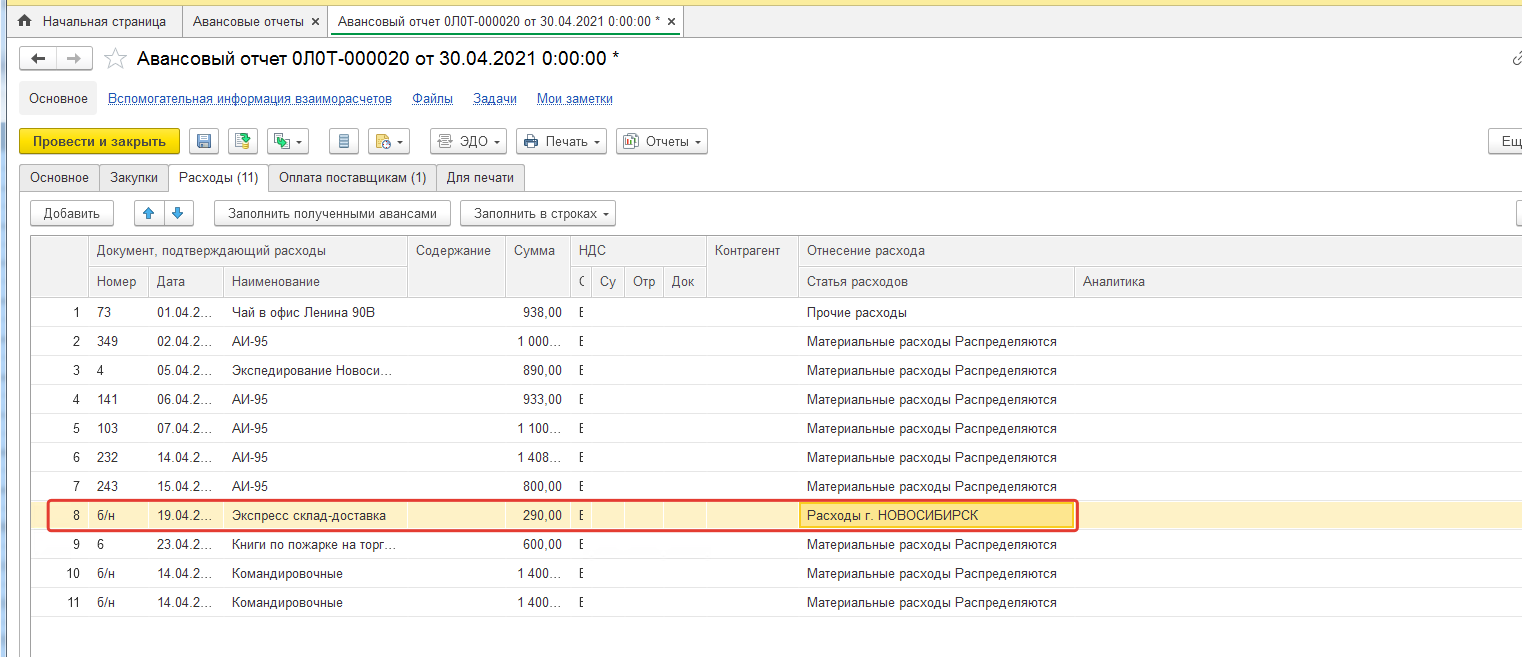 нужно получить такую: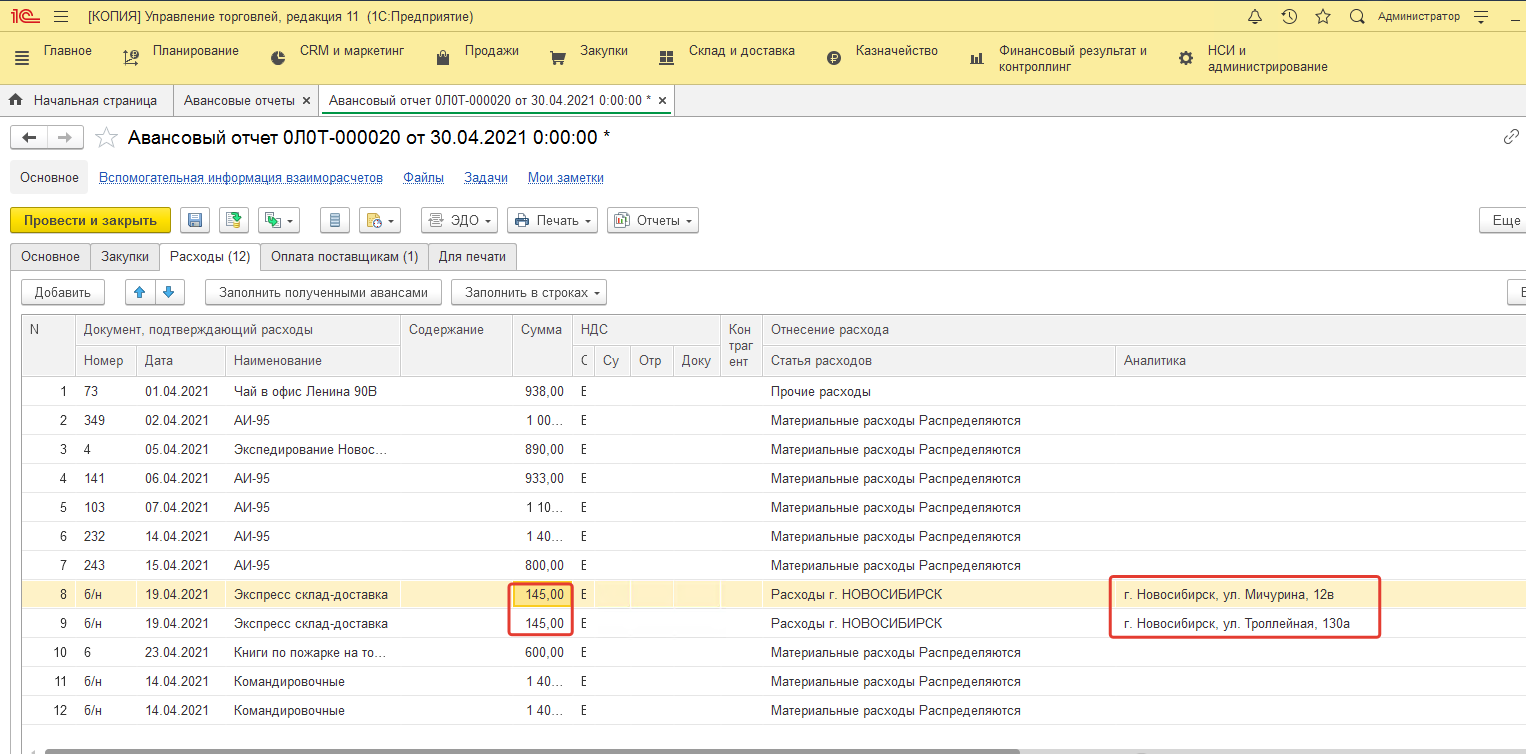 Статья расходовСкладРасходы г. НОВОСИБИРСКг. Новосибирск, ул. МичуринаРасходы г. НОВОСИБИРСКг. Новосибирск, ул. ТроллейнаяРасходы г. БЕЛОВОг. Белово, 3й микрРасходы г. БЕЛОВОг. Белово, ул. ЧкаловаРасходы г. НОВОКУЗНЕЦКг. Новокузнецк, ул. БардинаРасходы г. НОВОКУЗНЕЦКг. Новокузнецк, ул. ЗоргеРасходы г. НОВОКУЗНЕЦКг. Новокузнецк, ул. Новоселови т.д.